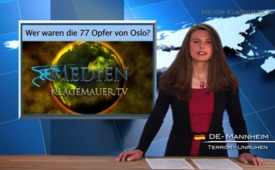 Wer waren die 77 Opfer von Oslo?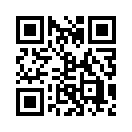 Auf der Insel des Schreckens fand ein Tag vor dem Massaker eine antizionistische Demonstration statt...Auf der Insel des Schreckens
fand ein Tag vor dem
Massaker eine antizionistische
Demonstration statt. Die Medien
haben uns verschwiegen,
dass diese ermordeten Jugendlichen
sich gegen den Hass und
die Kriegsgräuel und Gewalttaten
zionistischer Extremisten in
Israel und aller Welt aussprachen.
Sie sollen in der Gegenwart
von Norwegens Außenminister
J. G. Støre Transparente
mit der Aufschrift „Boykottiert
Israel!“ hochgehalten haben.
Überlebende berichteten, sie
hätten das Massaker zuerst für
eine Show gehalten, die die
israelischen Verbrechen an den
Palästinensern darstellen sollte.
Die Internetseiten des Attentäters
Breivik und sein Manifest
verraten, dass er aktiver
Freimaurer und fanatischer Zionist
war und mit Christsein gar
nichts am Hut hatte. Als aktiver
Freimaurer wurde er direkt beeinflusst
von zionistischen Extremisten,
wie dem jüdischen
Journalisten Hans Ruhstad
oder dem Kriegs-Extremisten
Daniel Pipes. Letzterer soll das
gnadenlose Abschlachten jeglicher
antizionistischer Kräfte
gut geheißen und sich grundsätzlich
für jede Immigration
ausser der islamischen, eingesetzt
haben. Nach den Tagen
von Breiviks Massenmord waren
zionistische Webseiten voller
Lob und Segenswünsche für
den Attentäter und geladen mit
schmerzlichem Spott gegen die
77 Opfer.von isQuellen:http://www.you.toube.com/wach?v=CI4UdRxk2eYDas könnte Sie auch interessieren:---Kla.TV – Die anderen Nachrichten ... frei – unabhängig – unzensiert ...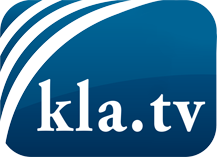 was die Medien nicht verschweigen sollten ...wenig Gehörtes vom Volk, für das Volk ...tägliche News ab 19:45 Uhr auf www.kla.tvDranbleiben lohnt sich!Kostenloses Abonnement mit wöchentlichen News per E-Mail erhalten Sie unter: www.kla.tv/aboSicherheitshinweis:Gegenstimmen werden leider immer weiter zensiert und unterdrückt. Solange wir nicht gemäß den Interessen und Ideologien der Systempresse berichten, müssen wir jederzeit damit rechnen, dass Vorwände gesucht werden, um Kla.TV zu sperren oder zu schaden.Vernetzen Sie sich darum heute noch internetunabhängig!
Klicken Sie hier: www.kla.tv/vernetzungLizenz:    Creative Commons-Lizenz mit Namensnennung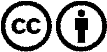 Verbreitung und Wiederaufbereitung ist mit Namensnennung erwünscht! Das Material darf jedoch nicht aus dem Kontext gerissen präsentiert werden. Mit öffentlichen Geldern (GEZ, Serafe, GIS, ...) finanzierte Institutionen ist die Verwendung ohne Rückfrage untersagt. Verstöße können strafrechtlich verfolgt werden.